MEMBRA-THERM PLUSA membrane insert that creates a waterproof barrier between exterior layer of the glove and the insulating materials. It optimizes warmth and comfort by keeping the hands dry.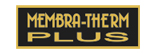 PRIMALOFTSoft insulation fabric. An insulation that is water repellent! Unlike down, it won’t hold water so it even keeps you warm when it’s wet! A warm and soft feeling that offers good breathability.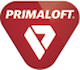 Product certified for temperatures up to -15° C | 5 F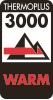 